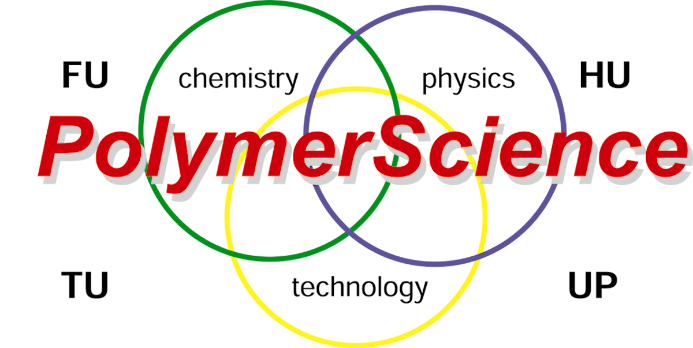 Master of Science Program in Polymer Science of theFreie Universität Berlin, Humboldt-Universität zu Berlin, Technische Universität Berlin and Universität PotsdamMasterarbeit< Titel >< Name >1. Betreuer:2. Betreuer:Institution:Datum: